14.12.23г., Русский язык, ПК-23-111, 2 параИмя прилагательноеИмя прилагательное — это самостоятельная часть речи, которая обозначает признак предмета и отвечает на вопросы какой? какая? какое? какие? чей? чья? чьё? чьи?, что определяет зависимость его основных категорий (рода, числа и падежа) от рода, числа и падежа имени существительного.Понятие признака охватывает множество самых разных значений: цвет (зелёный, синий), величину (большой, маленький), протяженность (длинный, короткий), пространственные и временные отношения (прибрежный, вечерний), материал (шерстяной, бронзовый), принадлежность (мамин, дядин), внутренние и внешние качества (умный, худой) и др.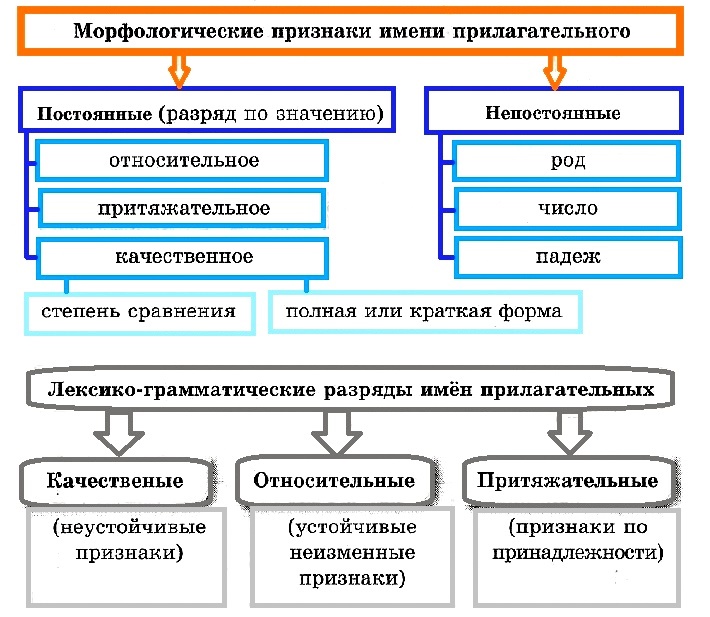 Начальная форма имени прилагательного — именительный падеж единственного числа мужского рода.Синтаксическая функция: определение или именная часть сказуемого (в краткой форме), реже — другие члены предложения.Разряды имён прилагательныхВыделяют три лексико-грамматических разряда прилагательных: качественные, относительные и притяжательные.1) Качественные имена прилагательные:Обозначают признак (качество), который может проявляться у предмета в большей или меньшей степени. Характеризуют предмет по:величине (крупный, длинный, широкий);возрасту (молодой, старый, древний);цвету (красный, темный, бледный);весу (лёгкий, массивный, тяжёлый);температуре (горячий, теплый, прохладный);вкусу (кислый, вкусный, горький);форме (ровный, кривой, круглый);внутренним качествам (добрый, строгий, искренний).Имеют степени сравнения (быстрее, быстрейший, самый быстрый).Имеют краткую форму (молод, молода, молоды).Образуют наречия на -о, -е (быстро, певуче, тише).Могут образовывать путём повтора сложные прилагательные (синий-синий, долгий-долгий, редкий-редкий).Могут сочетаться с наречиями очень, слишком, чрезвычайно.Могут образовывать прилагательные с приставкой не- (некрасивый).Образуют прилагательные с уменьшительно-ласкательным суффиксом (новенький, лёгонький).К ним можно подобрать синонимы и антонимы (поразительный — удивительный, дивный, потрясающий; хороший — плохой, добрый — злой).Обратите внимание! Не все качественные прилагательные обладают данными признаками. Некоторые не образуют краткой формы: умелый, левый и др., не сочетаются с наречиями меры и степени и не образуют степеней сравнения: слепой, глухой и др., не вступают в антонимические отношения: красный, жёлтый; не образуют абстрактных существительных: сиреневый, большой.2) Относительные имена прилагательные:Обозначают такие признаки предмета, которые проявляются через отношение к другому предмету, обстоятельству, действию и т. д. по:месту (сибирские морозы, русский язык);материалу (деревянная рама, льняная ткань);времени (вчерашняя новость, прошлогодние встречи);назначению (дверной замок, почтовая марка).Могут быть заменены существительным с предлогом или словосочетанием с именем существительным: (шёлковый — из шёлка, прибрежный — около берега, зимний — относящийся к зиме).Не имеют краткой формы, не образуют степеней сравнения, не имеют синонимов, антонимов, не образуют наречия, отвлечённые существительные и т. д.3) Притяжательные имена прилагательныеОбозначают принадлежность чего-либо лицу (отцовский дом) или животному (кошкин дом). Отвечают на вопросы чей? чья? чьё? чьи? Имеют суффиксы -ов- (-ев-), -ин (-ын), -ий. Братов (пиджак), дедушкин (орден), рыбий (плавник).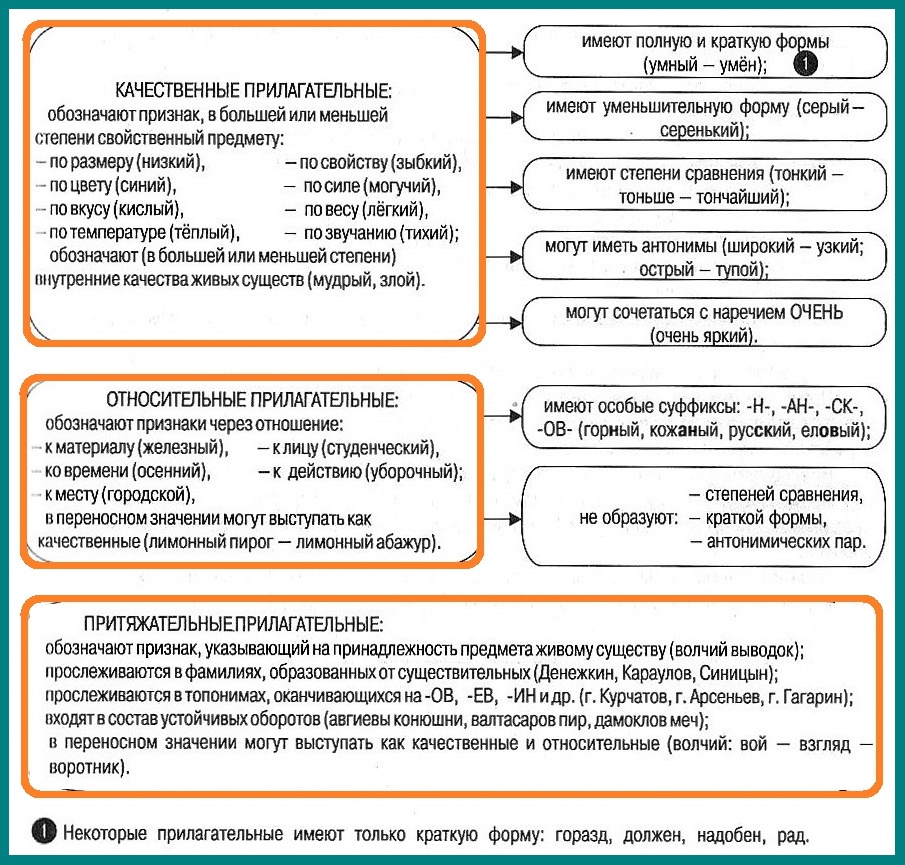 Разряды омонимов прилагательных(переход из разряда в разряд)Употребляясь в переносном значении, прилагательные часто переходят из разряда в разряд, например: железный гвоздь (гвоздь из железа) — относительное, железная дисциплина (строгая, постоянная) — качественное; лёгкая сумка (сумка, которая мало весит) — качественное, лёгкая атлетика (не связанная с поднятием тяжестей) — относительное; заячьи следы (следы зайца) — притяжательное, заячья душа (трусливая) — качественное.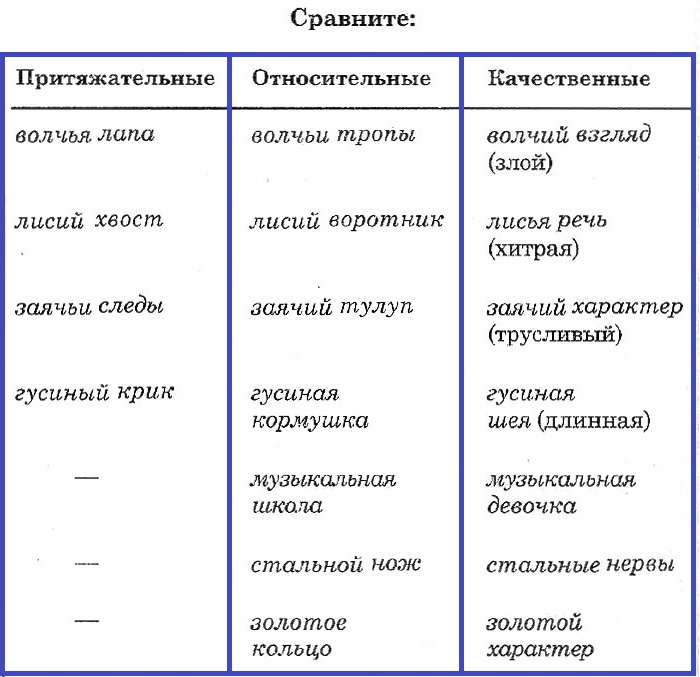 Переход прилагательных в существительные
(СУБСТАНТИВАЦИЯ)1. Имена прилагательные могут переходить в существительные: военный парад (прил.) — красивый военный (сущ.). Такие существительные (субстантивированные имена прилагательные) называют:лицо: рабочий, служащий;помещение: столовая, детская;блюда, напитки: заливное, шампанское;документы: проездной.2. Имена существительные, образованные путем перехода из прилагательных:принадлежат к определенному роду: рабочий (м. р.), прачечная (ж. р.), шампанское (ср. р)не согласуются с существительными, а имеют при себе согласованные определения: добросовестный рабочий, новая прачечнаяимеют окончание прилагательных и склоняются как прилагательные (адъективный тип склонения): учёный, учёного и т. д.в предложении могут быть подлежащим, сказуемым, дополнением.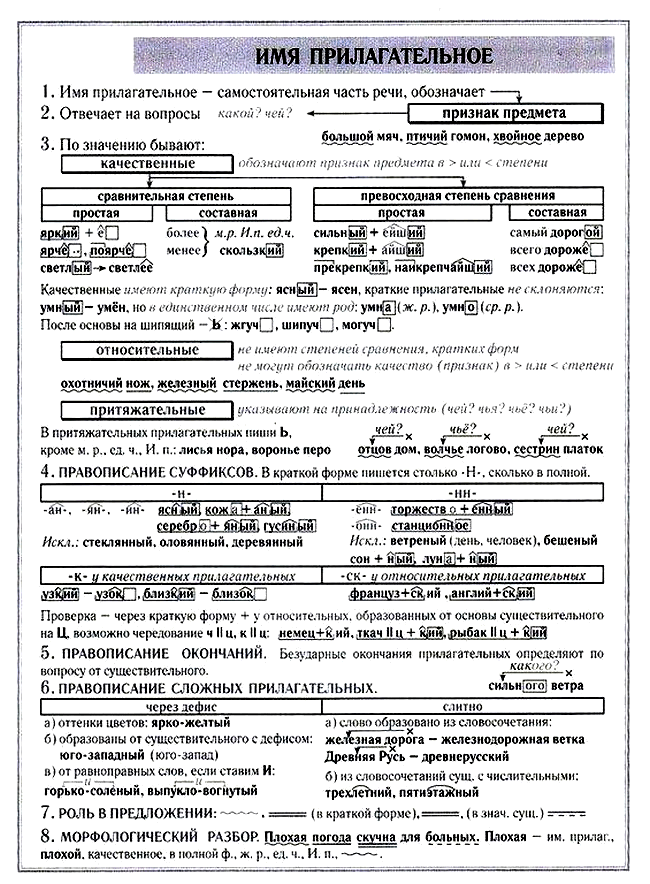 Степени сравнения прилагательныхКачественные имена прилагательные имеют две степени сравнения.Степени сравнения прилагательных указывают на то, что обозначаемый прилагательным признак проявляется у предмета в большей или меньшей степени (сравнительная степень) либо что тот или иной предмет превосходит остальные предметы по какому-либо признаку (превосходная степень).Различают простую и составную формы степеней сравнения.Простая форма сравнительной степени образуется путём добавления к основе слова суффиксов:
1) -е: тихий — тише (происходит чередование согласных х и ш в корне), толстый — толще (происходит чередование согласных cт и щ в корне);
2) -её(-ей): красивый — красивее, красивей;
3) -ше: далёкий — дальше.При образовании сравнительной степени часто происходит чередование согласных в корне: чистый — чище, дорогой — дороже.Прилагательные в форме простой сравнительной степени не изменяются: он (она, оно, они) смелее.Составная форма сравнительной степени образуется от полной формы прилагательного с помощью частиц более и менее; прилагательные в составной форме сравнительной степени изменяются по родам, числам и падежам (частицы при этом не изменяются):
более (менее) правильный (вывод) — более правильного (вывода);
более (менее) правильная (позиция) — менее правильную (позицию);
более (менее) правильное (поведение) — о более правильном (поведении);
более (менее) правильные (действия) — менее правильными (действиями).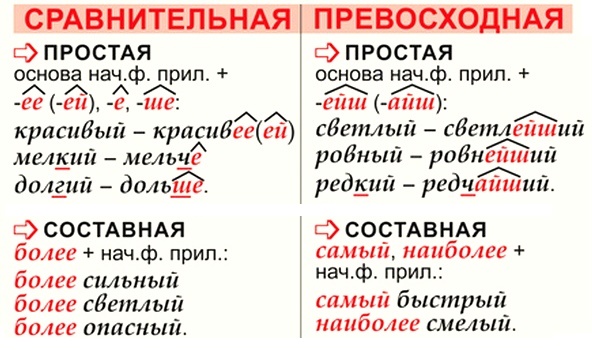 Простая форма превосходной степени образуется путём добавления к основе слова суффиксов -ейш- или -айш- (добрый — добрейший, низкий — нижайший).Составная форма превосходной степени образуется от полной формы прилагательного с помощью частиц самый, наиболее, наименее (самый высокий, наиболее громкий, наименее ленивый).Прилагательные в превосходной степени изменяются по родам, числам и падежам. Например:редчайший (м. р.) случай — редчайшего (Р. п.) случая,забавнейшая (ж. р.) история — забавнейшую (В. п.) историю,удивительнейшее (ср. р.) приключение — (об) удивительнейшем (П. п.) приключении,важнейшие (мн. ч.) дела — важнейшими (Т. п.) деламиПравописание прилагательныхПравописание прилагательных состоит в соблюдении следующих основных правил (орфограмм):Н и НН в суффиксах (основные случаи),К и СК в суффиксах,ев/ив, чив/лив, оват/еват, оньк/еньк в суффиксах,остальные случаи правописания суффиксов прилагательных,КИЙ и СКИЙ в прилагательных.1) Н и НН в суффиксах прилагательных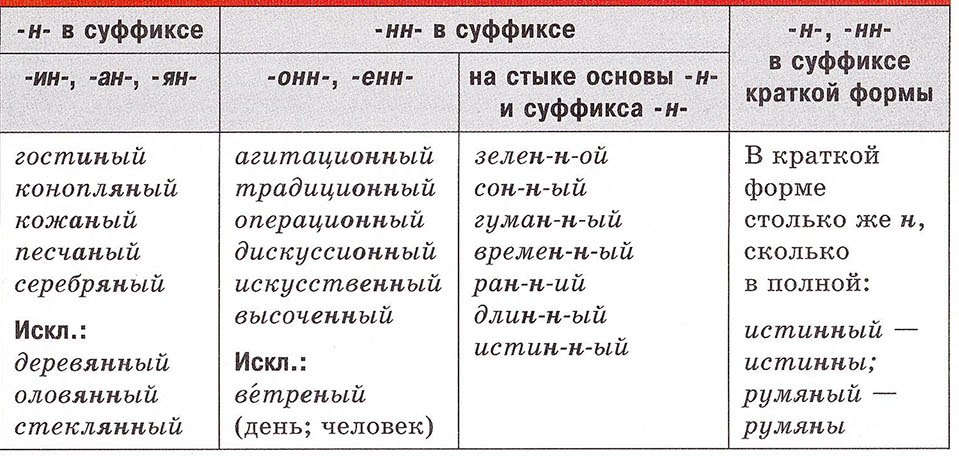 2) СК и К в суффиксах прилагательных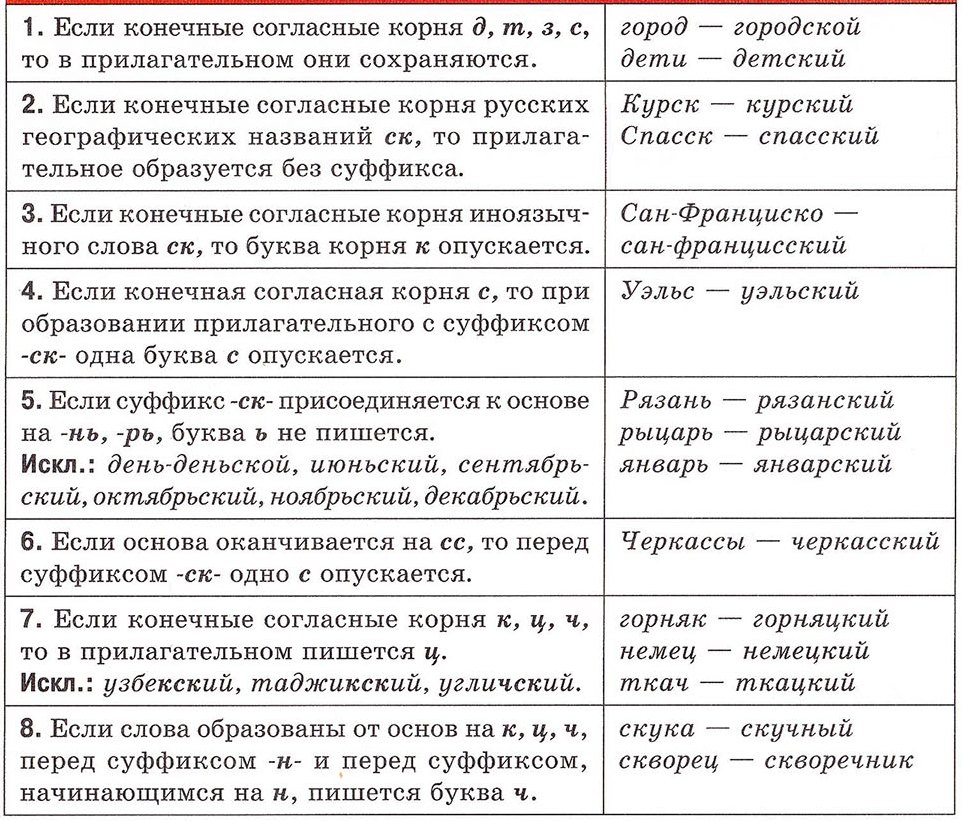 ОБРАТИЕ ВНИМАНИЕ: казаЦКий, немеЦКий, ткаЦКий3) Правописание суффиксов ев/ив, чив/лив, оват/еват, оньк/еньк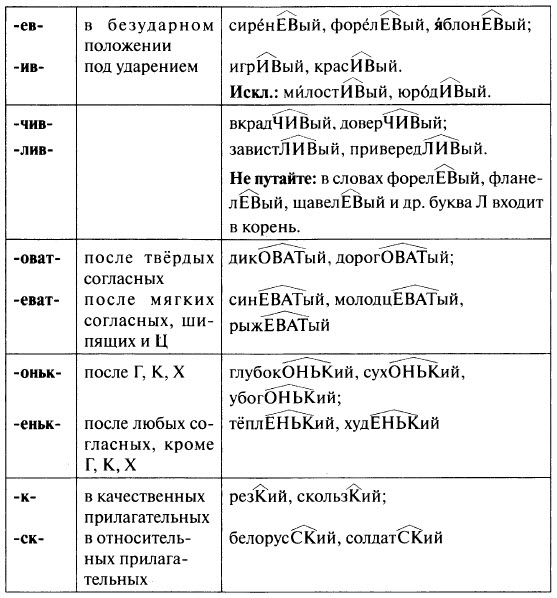 4) Остальные случаи правописания суффиксов прилагательных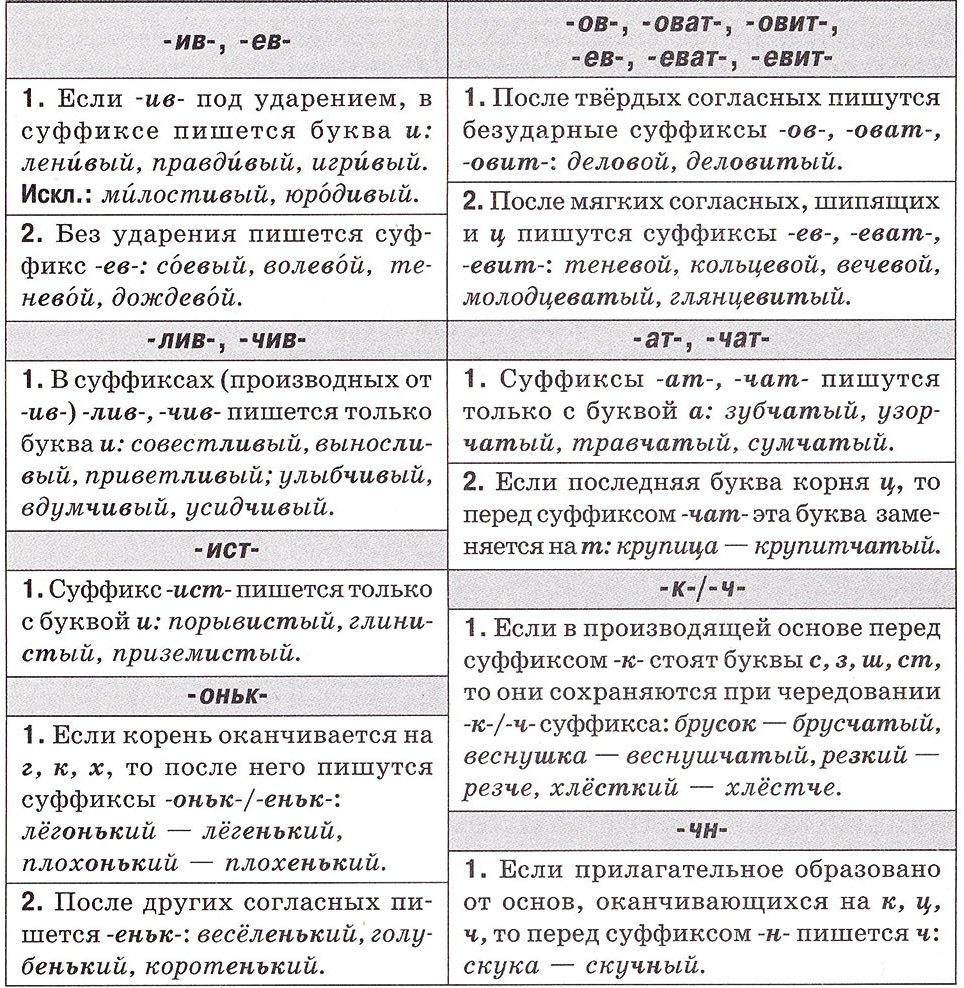 